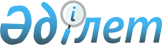 Об установлении ограничительных мероприятий
					
			Утративший силу
			
			
		
					Решение акима Шарыктинского сельского округа Каркаралинского района Карагандинской области от 20 марта 2023 года № 2. Отменено решением акима Шарыктинского сельского округа Каркаралинского района Карагандинской области от 23 мая 2023 года № 4
      Сноска. Отменено решением акима Шарыктинского сельского округа Каркаралинского района Карагандинской области от 23.05.2023 № 4 (вводится в действие со дня его первого официального опубликования).
      В соответствии с подпунктом 7 статьи 10-1 Закона Республики Казахстан "О ветеринарии" и на оснавании представления главного государственного ветеринарно- санитарного инспектора Каркаралинской районной территорнальной инспекции комитета ветеринарного контроля и надзора Министерства сельского хозяйства Республики Казахстан от 20 марта 2023 года №15-4-1/122 РЕШИЛ:
      1. Установить ограничительные мероприятия на территории личного подсобного хозяйства гражданина Сейсенбаева Бауыржана, расположенного в селе Теректы Шарыктинского сельского округа Каркаралинского района, в связи с выявлением бешенства среди крупного рогатого скота.
      2. Контроль за исполнением настоящего решения оставляю за собой.
      3. Настоящее решение вводится в действие со дня его первого официального опубликования. 
					© 2012. РГП на ПХВ «Институт законодательства и правовой информации Республики Казахстан» Министерства юстиции Республики Казахстан
				
      Аким Шарыктинского сельского округа

А. Ногербеков
